关于举办第二十三届中国机器人及人工智能大赛（陕西赛区）-赛前说明会的通知各有关参赛单位：为提升大赛质量，确保中国机器人及人工智能大赛顺利进行，便于各参赛选手进一步了解赛事要求，现决定举办第二十三届中国机器人及人工智能大赛（陕西赛区）赛前说明会。现将有关事项通知如下：一、时间地点时间：2021年7月14日，下午19:00-20:30。地点：线上腾讯会议，会议号：说明会开始前2小时官方QQ群公布。二、会议内容1.解读赛项技术规程及注意事项；（详细时间按排表官方QQ群公布）2.技术标准解疑。三、参会人员参加第二十三届中国机器人及人工智能大赛（陕西赛区）的各单位专业指导教师及参赛选手。四、其他1.本次会议不收取费用。2.请各参会人员于2021年7月14日15点前，将参会回执发送至电子邮箱1191995913@qq.com。3.联系人及电话：陈松玲187 5996 1978陕西省组委会联系人及电话：王权涛187 9292 13654.QQ群：695221361（请实名入群“姓名+工作单位/学校+学生/老师），相关比赛最新通知也在此群公布”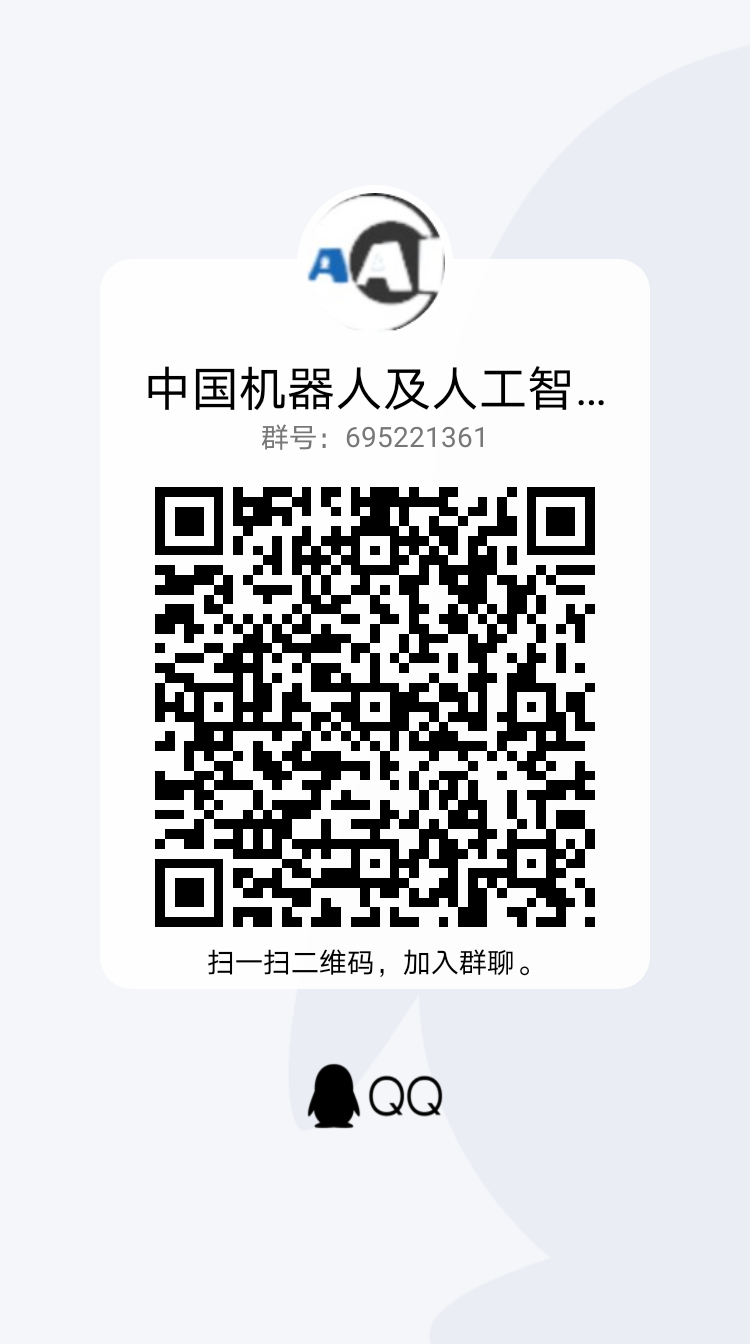 附：参会回执中国机器人及人工智能大赛组委会2021年7月9日附件参会回执单位名称：注：身份分为指导教师、参赛选手。姓名性别职务赛项名手机备注/身份